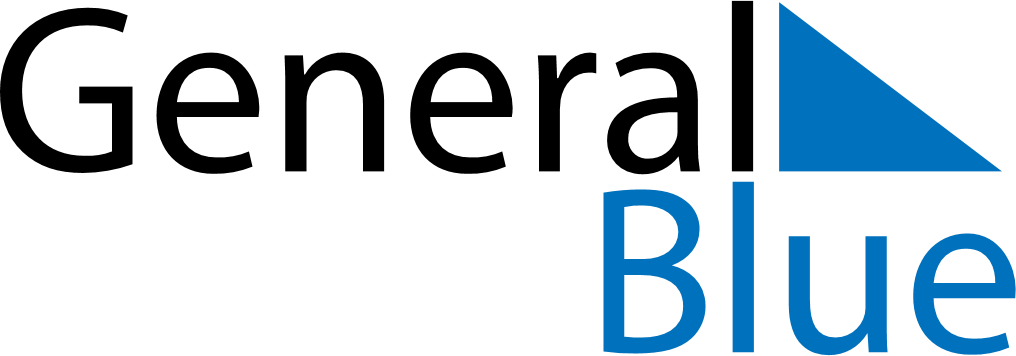 December 2024December 2024December 2024December 2024December 2024December 2024Haemeenkoski, Paijat-Hame, FinlandHaemeenkoski, Paijat-Hame, FinlandHaemeenkoski, Paijat-Hame, FinlandHaemeenkoski, Paijat-Hame, FinlandHaemeenkoski, Paijat-Hame, FinlandHaemeenkoski, Paijat-Hame, FinlandSunday Monday Tuesday Wednesday Thursday Friday Saturday 1 2 3 4 5 6 7 Sunrise: 9:03 AM Sunset: 3:13 PM Daylight: 6 hours and 10 minutes. Sunrise: 9:05 AM Sunset: 3:12 PM Daylight: 6 hours and 6 minutes. Sunrise: 9:07 AM Sunset: 3:10 PM Daylight: 6 hours and 3 minutes. Sunrise: 9:09 AM Sunset: 3:09 PM Daylight: 6 hours and 0 minutes. Sunrise: 9:11 AM Sunset: 3:08 PM Daylight: 5 hours and 56 minutes. Sunrise: 9:13 AM Sunset: 3:07 PM Daylight: 5 hours and 54 minutes. Sunrise: 9:15 AM Sunset: 3:06 PM Daylight: 5 hours and 51 minutes. 8 9 10 11 12 13 14 Sunrise: 9:16 AM Sunset: 3:05 PM Daylight: 5 hours and 48 minutes. Sunrise: 9:18 AM Sunset: 3:04 PM Daylight: 5 hours and 46 minutes. Sunrise: 9:20 AM Sunset: 3:04 PM Daylight: 5 hours and 43 minutes. Sunrise: 9:21 AM Sunset: 3:03 PM Daylight: 5 hours and 41 minutes. Sunrise: 9:23 AM Sunset: 3:03 PM Daylight: 5 hours and 39 minutes. Sunrise: 9:24 AM Sunset: 3:02 PM Daylight: 5 hours and 38 minutes. Sunrise: 9:25 AM Sunset: 3:02 PM Daylight: 5 hours and 36 minutes. 15 16 17 18 19 20 21 Sunrise: 9:26 AM Sunset: 3:02 PM Daylight: 5 hours and 35 minutes. Sunrise: 9:27 AM Sunset: 3:02 PM Daylight: 5 hours and 34 minutes. Sunrise: 9:28 AM Sunset: 3:02 PM Daylight: 5 hours and 33 minutes. Sunrise: 9:29 AM Sunset: 3:02 PM Daylight: 5 hours and 32 minutes. Sunrise: 9:30 AM Sunset: 3:02 PM Daylight: 5 hours and 31 minutes. Sunrise: 9:31 AM Sunset: 3:02 PM Daylight: 5 hours and 31 minutes. Sunrise: 9:31 AM Sunset: 3:03 PM Daylight: 5 hours and 31 minutes. 22 23 24 25 26 27 28 Sunrise: 9:32 AM Sunset: 3:03 PM Daylight: 5 hours and 31 minutes. Sunrise: 9:32 AM Sunset: 3:04 PM Daylight: 5 hours and 31 minutes. Sunrise: 9:33 AM Sunset: 3:04 PM Daylight: 5 hours and 31 minutes. Sunrise: 9:33 AM Sunset: 3:05 PM Daylight: 5 hours and 32 minutes. Sunrise: 9:33 AM Sunset: 3:06 PM Daylight: 5 hours and 33 minutes. Sunrise: 9:33 AM Sunset: 3:07 PM Daylight: 5 hours and 34 minutes. Sunrise: 9:33 AM Sunset: 3:08 PM Daylight: 5 hours and 35 minutes. 29 30 31 Sunrise: 9:32 AM Sunset: 3:09 PM Daylight: 5 hours and 36 minutes. Sunrise: 9:32 AM Sunset: 3:11 PM Daylight: 5 hours and 38 minutes. Sunrise: 9:32 AM Sunset: 3:12 PM Daylight: 5 hours and 40 minutes. 